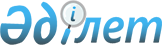 О Карине Е. Т.Указ Президента Республики Казахстан от 14 июня 2022 года № 928
      В соответствии с подпунктом 19) статьи 44 Конституции Республики Казахстан назначить Карина Ерлана Тынымбайулы Государственным советником Республики Казахстан. 
					© 2012. РГП на ПХВ «Институт законодательства и правовой информации Республики Казахстан» Министерства юстиции Республики Казахстан
				
      Президент Республики Казахстан

К. ТОКАЕВ  
